АНЫҚТАМА СПРАВКА   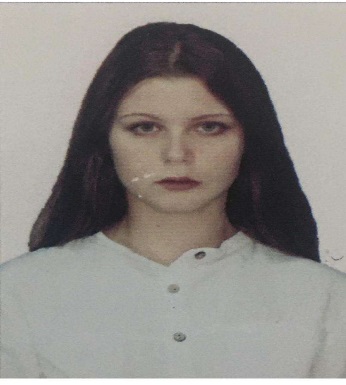 Ценгель Николь ИгорьевнаАНЫҚТАМА СПРАВКА   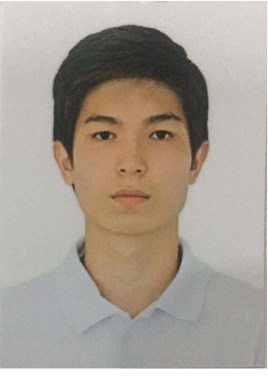 Әбдрашит Әлишер БолатұлыАНЫҚТАМА СПРАВКА  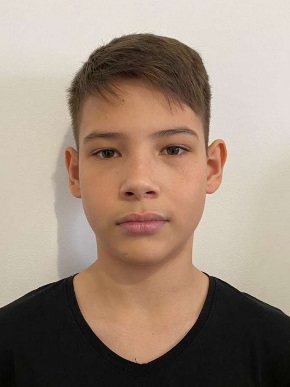 Кан Даниил ЕвгеньевичАНЫҚТАМА СПРАВКА  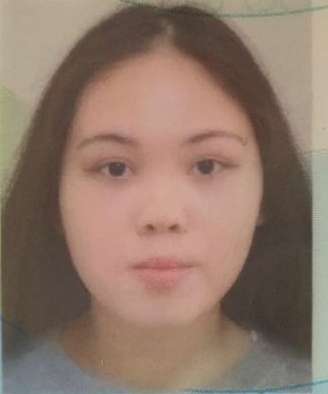 Оспанова Айдана ҒабитқызыАНЫҚТАМА СПРАВКА  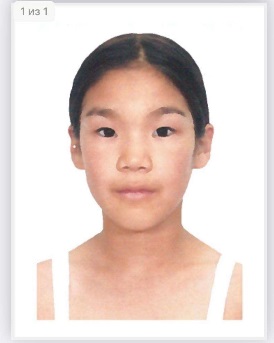 Сейітқұл Рания ЖамбылқызыАНЫҚТАМА СПРАВКА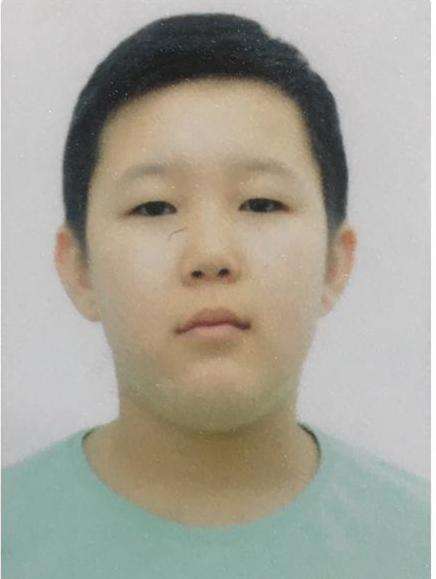 Ержан Адият КенжеболатұлыАНЫҚТАМА СПРАВКА  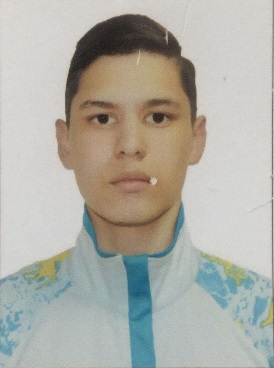 Пулатов Азиз ДильмуратовичАНЫҚТАМА СПРАВКА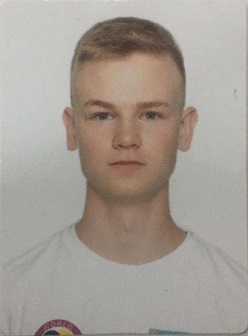 Чумаченко Николай ПавловичАНЫҚТАМА СПРАВКА   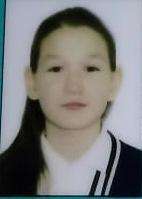 Литвинова Есения СергеевнаАНЫҚТАМА СПРАВКА                                                                                                                                                                                                                                                                                                                                                                                  Сейтқұл Ажар Жамбылқызы                                                    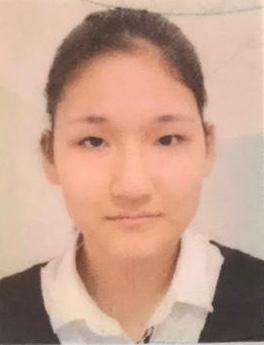 Туған кезі (күні, айы, жылы,) Дата рождения (число, месяц, год)09 шілде 2003 жыл09 июль 2003 год Спорт түріВид спортаКаратэ-доСпортпен шұғылдану өтіліСтаж занятием спорта5 жыл5 летСпорттық дәрежеСпортивный разрядСШК – 15.02.2015ж. № 04-07/01КМС – 15.02.2015г. № 04-07/01Жаттықтырушы-оқытушысыТренер-преподавательВолченко С.В., И ЛеонидЖоғары нәтижелеріВысшее достижениеЖарыстың атауыНазвание мероприятие1 орын, 13-15.12.2019ж. Ақтау қОрталық Азия Чемпионаты1 место, 13-15.12.2019г. г.АктауЧемпионат Центральной АзииТуған кезі (күні, айы, жылы,) Дата рождения (число, месяц, год)08 қазан 2003 жыл08 октябрь 2003 год Спорт түріВид спортаКаратэ-доСпортпен шұғылдану өтіліСтаж занятием спорта5 жыл5 летСпорттық дәрежеСпортивный разрядСШК – 15.02.2015ж. № 04-07/01КМС – 15.02.2015г. № 04-07/01Жаттықтырушы-оқытушысыТренер-преподавательВолченко С.В., И ЛеонидЖоғары нәтижелеріВысшее достижениеЖарыстың атауыНазвание мероприятие3 орын, 13-15.12.2019ж. Ақтау қОрталық Азия Чемпионаты3 место, 13-15.12.2019г. г.АктауЧемпионат Центральной АзииТуған кезі (күні, айы, жылы,) Дата рождения (число, месяц, год)24 қыркүйек 2005 жыл24 сентябрь 2005 год Спорт түріВид спортаКаратэ-доСпортпен шұғылдану өтіліСтаж занятием спорта5 жыл5 летСпорттық дәрежеСпортивный разрядСШК – 14.01.2016ж. № 02-05/05КМС – 14.01.2016г. № 02-05/05Жаттықтырушы-оқытушысыТренер-преподавательВолченко С.В., И ЛеонидЖоғары нәтижелеріВысшее достижениеЖарыстың атауыНазвание мероприятие3 орын, 13-15.12.2019ж. Ақтау қОрталық Азия Чемпионаты3 место, 13-15.12.2019г. г.АктауЧемпионат Центральной АзииТуған кезі (күні, айы, жылы,) Дата рождения (число, месяц, год)17 қараша 2001 жыл17 ноябрь 2001 год Спорт түріВид спортаКаратэ-доСпортпен шұғылдану өтіліСтаж занятием спорта5 жыл5 летСпорттық дәрежеСпортивный разрядСШК – 24.06.2014ж. № 04-07/12КМС – 24.06.2014г. № 04-07/12Жаттықтырушы-оқытушысыТренер-преподавательВолченко С.В., И ЛеонидЖоғары нәтижелеріВысшее достижениеЖарыстың атауыНазвание мероприятие3 орын, 18-19.05.2019ж. Нұр-Сұлтан қ«Нұр-Сұлтан опен» халықаралық турнир3 место, 18-19.05.2019г. г. Нур-СултанМеждународный турнир «Нур-Султан опен»Туған кезі (күні, айы, жылы,) Дата рождения (число, месяц, год)09 қаңтар 2007 жыл09 январь 2007 год Спорт түріВид спортаКаратэ-доСпортпен шұғылдану өтіліСтаж занятием спорта5 жыл5 летСпорттық дәрежеСпортивный разрядСШК – 28.10.2019ж. № 06-33/247КМС – 28.10.2019г. № 06-33/247Жаттықтырушы-оқытушысыТренер-преподавательВолченко С.В., И ЛеонидЖоғары нәтижелеріВысшее достижениеЖарыстың атауыНазвание мероприятие2 орын, 13-16.06.2019ж. Нұр-Сұлтан қ«Қазақстан опен» халықаралық турнир2 место, 13-16.06.2019г. г. Нур-СултанМеждународный турнир «Казахстан опен»Туған кезі (күні, айы, жылы,) Дата рождения (число, месяц, год)04 қаңтар 2008 жыл04 январь 2008 год Спорт түріВид спортаКаратэ-доСпортпен шұғылдану өтіліСтаж занятием спорта3 жыл3 летСпорттық дәрежеСпортивный разрядСШК – 28.10.2019ж. № 06-33/247КМС – 28.10.2019г. № 06-33/247Жаттықтырушы-оқытушысыТренер-преподавательКабдуллаев А.Ж.Жоғары нәтижелеріВысшее достижениеЖарыстың атауыНазвание мероприятие1 орын, 13-16.06.2019ж. Нұр-Сұлтан қ«Қазақстан опен» халықаралық турнир1 место, 13-16.06.2019г. г. Нур-СултанМеждународный турнир «Казахстан опен»Туған кезі (күні, айы, жылы,) Дата рождения (число, месяц, год)28 қараша 2001 жыл28 ноябрь 2001 год Спорт түріВид спортаКаратэ-доСпортпен шұғылдану өтіліСтаж занятием спорта3 жыл3 летСпорттық дәрежеСпортивный разрядСШК – 18.07.2017ж. № 02-05/111КМС – 18.07.2017г. № 02-05/111Жаттықтырушы-оқытушысыТренер-преподавательКабдуллаев А.Ж.Жоғары нәтижелеріВысшее достижениеЖарыстың атауыНазвание мероприятие3 орын, 18-19.05.2019ж. Нұр-Сұлтан қ«Нұр-Сұлтан опен» халықаралық турнир3 место, 18-19.05.2019г. г. Нур-СултанМеждународный турнир «Нур-Султан опен»Туған кезі (күні, айы, жылы,) Дата рождения (число, месяц, год)11 сәуір 2003 жыл11 апрель 2003 год Спорт түріВид спортаКаратэ-доСпортпен шұғылдану өтіліСтаж занятием спорта3 жыл3 летСпорттық дәрежеСпортивный разрядСШК – 18.07.2017ж. № 02-05/111КМС – 18.07.2017г. № 02-05/111Жаттықтырушы-оқытушысыТренер-преподавательКабдуллаев А.Ж.Жоғары нәтижелеріВысшее достижениеЖарыстың атауыНазвание мероприятие2 орын, 13-15.12.2019ж.  Ақтау қ.Орталық Азия чемпионаты2 место, 13-15.12.2019г. г.АктауЧемпионат средней АзииТуған кезі (күні, айы, жылы,) Дата рождения (число, месяц, год)18 қаңтар 2005 жыл18 январь 2005 год Спорт түріВид спортаКаратэ-доСпортпен шұғылдану өтіліСтаж занятием спорта5 жыл5 летСпорттық дәрежеСпортивный разрядСШК – 14.01.2016ж. № 02-05/05КМС – 14.01.2016г. № 02-05/05Жаттықтырушы-оқытушысыТренер-преподавательКабдуллаев А.Ж.Жоғары нәтижелеріВысшее достижениеЖарыстың атауыНазвание мероприятие1 орын, 15.02.2020ж. Нұр-Сұлтан қҚалалық чемпионаты1 место, 15.02.2020г. г. Нур-СултанГородской чемпионатТуған кезі (күні, айы, жылы,) Дата рождения (число, месяц, год)25 сәуір 2002 жыл25 апрель 2002 год Спорт түріВид спортаКаратэ-доСпортпен шұғылдану өтіліСтаж занятием спорта5 жыл5 летСпорттық дәрежеСпортивный разрядСШК – 18.07.2017ж. № 02-05/111КМС – 18.07.2017г. № 02-05/111Жаттықтырушы-оқытушысыТренер-преподавательКабдуллаев А.Ж.Жоғары нәтижелеріВысшее достижениеЖарыстың атауыНазвание мероприятие2 орын, 08-11.08.2019ж. Шымкент қҚазақстан Республикасының чемпионаты2 место, 08-11.08.2019г. г. ШымкентЧемпионат Республики Казахстан